People Who Can Help                                                         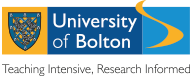 University of Bolton contacts:University of Bolton contacts:ChaplaincyChancellor’s MallTel: 01204 903415Text: 07967585670Email: chaplain@bolton.ac.uk Website: www.bolton.ac.uk/chaplaincyDisability TeamStudent CentreChancellor’s MallTel: 01204 903478 / 01204 903439SMS: 07799 657 035Email: disabilityinfo@bolton.ac.uk Website: www.bolton.ac.uk/studentservices/disability/home.aspxInternational Student Journey OfficerStudent Recruitment and AdmissionsChancellors MallTel: 01204 903496Email: studentimmigration@bolton.ac.ukWebsite: www.bolton.ac.uk/StudentServices/ImmigrationWelfare/Home.aspx Life LoungeT2 Eagle Tower,Chancellors MallTel 01204 903566Email lifelounge@bolton.ac.ukWebsite:http://www.bolton.ac.uk/StudentServices/Lifelounge/Home.aspx Counselling ServiceLife Lounge, Student ServicesTel: 01204 903566Email: lifelounge@bolton.ac.uk  Website: http://www.bolton.ac.uk/StudentServices/Lifelounge/Counselling-and-CBT-clinic-registration-form.aspxStudent Liaison OfficersTel: 01204 903595 / 01204 903229Email: slo@bolton.ac.ukWebsite: www.bolton.ac.uk/sloMental Health Advisors:Disability TeamStudent CentreChancellor’s MallTel: 01204 903067Webpage: http://www.bolton.ac.uk/StudentServices/Disability/mental-health-advisor External organisations that may provide a source of support:External organisations that may provide a source of support:Abortion/Pregnancy/Family Planning Advice/Sexual HealthAbortion/Pregnancy/Family Planning Advice/Sexual HealthAbortion/Pregnancy/Family Planning Advice / Sexual Health (Local)Integrated Sexual Health DepartmentN BlockRoyal Bolton HospitalMinerva RoadFarnworthBoltonBL4 0JRTel: 01204 390771Website: boltonft.nhs.uk/services/sexual-health/contact-details/Bolton NUPASBolton Pregnancy Advisory Service4th & 5th floorNelson HouseNelson SquareBolton BL1 1JTTelephone:0333 004 6666Fax: 01204 364 745Email: info@nupas.co.ukNupas.co.uk/clinics/boltonRainbow Pregnancy Advice Centre (Local)Bolton Pentecostal ChurchBury New RoadBoltonBL2 2BDTel: 01204 522002Brook (National)Confidential Sexual Health Advice Go to Website to find nearest available: www.brook.org.uk/your-life/category/pregnancyMarie Stopes UK (National)Family planning support Tel: 0345 300 8090 (24 hr line)Email: services@mariestopes.org.uk. Website:www.mariestopes.org.uk/women/abortionservicesAdvocacy ServiceAdvocacy ServiceAdvocacy ServiceAction for Children (local)The Hub, Bold Street, Bolton, BL1 1LSTel: (01204) 546 807Email: Ruth.gandy@actionforchildren.orghttps://www.actionforchildren.org.uk/in-your-area/services/childrens-rights/bolton-children-and-young-peoples-service/Coram Voice (National)Coram Voice, Gregory House, Coram Campus,49 Mecklenburgh Square, London WC1N 2QATel: 020 7833 5792, Fax: 020 7713 1950, Email: help@coramvoice.org.ukWebsite:http://www.coramvoice.org.uk/young-peoples-zoneCoram Voice (National)Coram Voice, Gregory House, Coram Campus,49 Mecklenburgh Square, London WC1N 2QATel: 020 7833 5792, Fax: 020 7713 1950, Email: help@coramvoice.org.ukWebsite:http://www.coramvoice.org.uk/young-peoples-zoneAdaptive EquipmentAdaptive EquipmentAdaptive EquipmentAdaptive EquipmentBolton Council (Local)Independent Living ServiceTel: - 01204 337020/337900Website:www.bolton.gov.uk/website/pages/Supportingindependencefordisabledpeople.aspx EMAIL: independentlivingservices@bolton.gov.uk Bolton Council (Local)Independent Living ServiceTel: - 01204 337020/337900Website:www.bolton.gov.uk/website/pages/Supportingindependencefordisabledpeople.aspx EMAIL: independentlivingservices@bolton.gov.uk Alcohol Drugs and Substance Misuse Alcohol Drugs and Substance Misuse Alcohol Drugs and Substance Misuse Alcohol Drugs and Substance Misuse Bolton Integrated Drug and Alcohol Service (BIDAS)(Local)69-73 Manchester Road, Bolton, BL2 1ESTel: 01204 557977E-mail: info@boltondrinkanddrugs.org Website: https://www.mylifeinbolton.org.uk/ProviderDetails.aspx?ProviderID=910284Bolton Integrated Drug and Alcohol Service (BIDAS)(Local)69-73 Manchester Road, Bolton, BL2 1ESTel: 01204 557977E-mail: info@boltondrinkanddrugs.org Website: https://www.mylifeinbolton.org.uk/ProviderDetails.aspx?ProviderID=910284Harbour Project (Local)Supporting anyone affected by Drug/Alcohol misuseSt Luke's Drop-in , Chorley Old Road, Bolton BL1 3BETel: 01204 62274Email: harbourproject@btinternt.com Website: www.talktofrank.com/treatment-centre/harbour-projectHarbour Project (Local)Supporting anyone affected by Drug/Alcohol misuseSt Luke's Drop-in , Chorley Old Road, Bolton BL1 3BETel: 01204 62274Email: harbourproject@btinternt.com Website: www.talktofrank.com/treatment-centre/harbour-projectAlcohol Drugs and Substance Misuse CONTINUED:Alcohol Drugs and Substance Misuse CONTINUED:Alcohol Drugs and Substance Misuse CONTINUED:Alcohol Drugs and Substance Misuse CONTINUED:Al Anon (National)Offer Family Groups providing support to anyone whose life is, or has been, affected by someone else’s drinking, regardless of whether that person is still drinking or not.Local groups available see website for detailsHelpline 020 7403 0888Website: http://www.al-anonuk.org.uk/ Al Anon (National)Offer Family Groups providing support to anyone whose life is, or has been, affected by someone else’s drinking, regardless of whether that person is still drinking or not.Local groups available see website for detailsHelpline 020 7403 0888Website: http://www.al-anonuk.org.uk/ Alcoholics Anonymous (National)Various locations for meetings Tel: 0800 9177 650 Email: help@aamail.org Website: www.alcoholics-anonymous.org.uk/Alcoholics Anonymous (National)Various locations for meetings Tel: 0800 9177 650 Email: help@aamail.org Website: www.alcoholics-anonymous.org.uk/Alcohol Concern (National)Alcohol Concern, 27 Swinton Street , London, 
WC1X 9NWEmail: contact@alcoholconcern.org.uk Office Phone: 0203 907 8480Website: www.alcoholconcern.org.uk/ Alcohol Concern (National)Alcohol Concern, 27 Swinton Street , London, 
WC1X 9NWEmail: contact@alcoholconcern.org.uk Office Phone: 0203 907 8480Website: www.alcoholconcern.org.uk/ Narcotics Anonymous (National)Go To website and type in postcode for nearest meeting. Tel helpline : 0300 999 1212 (10.00am – midnight)Website: http://ukna.org/na-meeting/bolton-4Narcotics Anonymous (National)Go To website and type in postcode for nearest meeting. Tel helpline : 0300 999 1212 (10.00am – midnight)Website: http://ukna.org/na-meeting/bolton-4Anorexia/Eating DisordersAnorexia/Eating DisordersAnorexia/Eating DisordersAnorexia/Eating DisordersSupport Line (National)Check website for further details. Helpline: 01708 765200Email: info@supportline.org.ukWebsite:http://www.supportline.org.uk/problems/anorexia.phpSupport Line (National)Check website for further details. Helpline: 01708 765200Email: info@supportline.org.ukWebsite:http://www.supportline.org.uk/problems/anorexia.phpAnxiety and DepressionAnxiety and DepressionMental Health Independent Support Team (MhIST) (Local) Hanover House, Hanover Street, Bolton, BL1 4TGTel: 01204 527200E-mail info@mhist.co.ukWebsite: www.mhist.co.ukSocial Anxiety (National)E-mail: contact@social-anxiety.org.ukWebsite: www.social-anxiety.org.ukAspergers and AutismAspergers and AutismBolton Autism Spectrum Support Team (Local)Bentley House, Viking Works, Weston Street, Bolton,
BL3 2RXTel: 01204 483000Website:  https://www.gmmh.nhs.uk/autism-spectrum-conditions-support-teamNational Autistic Society (Local)Website: www.autism.org.uk/manchesterEmail: supportercare@nas.org.ukTelephone: 0808 800 4104Action for aspergers (National)Tel: 01536 266681  (24 hours/7 days; message facility available)Website: https://www.actionforaspergers.org/Email: info@actionforaspergers.orgNational- Autism Initiatives (National) Autism Initiatives UK , Sefton House, Bridle Road,Bootle, Merseyside, L30 4XR                       Tel: 0151 330 9500Email: info@autisminitiatives.orgWebsite: http://www.autisminitiatives.org/default.aspxBenefitsBenefitsBolton Welfare Rights Service (Local)Town Hall, Victoria Square, Bolton, BL1 1RUTel: 01204 333820Email: welfare.rights@bolton.gov.ukWebsite: www.bolton.gov.uk/website/pages/Benefitsadvice.aspxBereavementBereavementBereavement and Donor Support Team (Local)Minerva Road, Farnworth, BL4 0JRTel: 01204 390448Website: http://www.boltonft.nhs.uk/patients-and-visitors/hospital/support-services/bereavement-and-donor-support-services/The compassionate Friends (Local)Have a group meeting in BoltonHelpline: 03451232304Email: helpline@tcf.org.ukWebsite: www.tcf.org.uk/BudgetingBudgetingBolton's Money Skills Service (Local)Bolton's Money Skills Service, Ground Floor
Bolton Town Hall, Victoria Square, Bolton Council
BL1 1RU
 
For Money Advice and Debt Guidance.
Tel:01204 33 2916
For Money Skills Group Training Sessions
Tel: 01204 33 1968Email: moneyskills@bolton.gov.ukHoot Credit Union The Square, 53-55 Victoria Square, Bolton
BL1 1RZ Tel: 01204 365024   Fax:01204 527736Email:enquiries@wisewithmoney.org.ukWebsite:www.wisewithmoney.org.uk/contact.htmlBullying/HarassmentBullying/HarassmentVictim Support (Local)Please click on link for information re: - local services. Website: www.victimsupport.org.uk/Telephone: 08 08 16 89 111Anti-Bullying Alliance (National)Website: www.anti-bullyingalliance.org.uk/Bullying UK (National)Website: http://www.bullying.co.uk/Helpline: 0808800 2222CarersCarersBolton Carer Support (Local)Thicketford Centre, Thicketford Rd, Tonge Moor,Bolton, Greater Manchester,  BL2 2LWTel: 01204 363056 24 Hour. Website: www.boltoncarers.org.ukEmail: boltoncarers.org.ukCruse Bereavement Care (National)21 Palace Street, Bolton, BL1 2DRTel: 020 8939 9530National Helpline: 0808 808 1677Website: www.cruse.org.uk/?domain=www.crusebereavementcare.org.ukSudden Infant Death Syndrome and Cot Death support group (National)The Lullaby Trust, 11 Belgrave Road, London
SW1V 1RBTel: 020 7802 3200Email: support@lullabytrust.org.ukWebsite: www.lullabytrust.org.ukBereavement support 0808 802 6868Children and Families (Safeguarding)Children and Families (Safeguarding)Children and Families (Safeguarding)Children and Families (Local)Child protection and safeguardingBolton CouncilTel: 01204 337777Email: boltonsafeguardingchildren@bolton.gov.ukWebsite:www.bolton.gov.uk/website/pages/Childprotection.aspxChildren and Families (Local)Child protection and safeguardingBolton CouncilTel: 01204 337777Email: boltonsafeguardingchildren@bolton.gov.ukWebsite:www.bolton.gov.uk/website/pages/Childprotection.aspxBolton Safeguarding Children’s Board (Local)Website: http://boltonsafeguardingchildren.org.uk/Tel: 01204 337479Email: boltonsafeguardingchildren@bolton.gov.ukCommunity Faith support groups Community Faith support groups Community Faith support groups Bolton Council of Mosques (Local)1 Vicarage Street, Bolton, BL3 5LE Tel: 01204 363680Website: www.thebcom.org/Email: admin@thebcom.orgBolton Council of Mosques (Local)1 Vicarage Street, Bolton, BL3 5LE Tel: 01204 363680Website: www.thebcom.org/Email: admin@thebcom.orgBolton Christian Community Cohesion (Local)Bolton Christian Community CohesionThe Second Floor, The Bolton Hub, Bold StreetBL1 1LSTel: 01204 546138/6139Website: http://www.gmim.org.uk/boltonccc/Email: info@bolton.gmim.org.ukmary@bolton.gmim.org.ukBolton Hindu Forum (Local)Bolton Hindu Forum, Veda Mandir & Community Centre, 1 Thomas Holden Street, Bolton, BL1 2QGTel: 01204 238018Website: www.boltonhinduforum.org.ukEmail: pm@boltonhinduforum.org.ukBolton Hindu Forum (Local)Bolton Hindu Forum, Veda Mandir & Community Centre, 1 Thomas Holden Street, Bolton, BL1 2QGTel: 01204 238018Website: www.boltonhinduforum.org.ukEmail: pm@boltonhinduforum.org.ukBolton Interfaith Council (Local)The Bolton Hub, Bold Street, Bolton , BL1 1LSTel No: 01204 546110Email: chan@boltoninterfaithcouncil.org.uk Website:www.boltoninterfaithcouncil.org.uk/5.htmlUrban Outreach (Local)  (A registered Christian Charity, established in 1990 to work with disadvantaged and vulnerable individuals in the town of Bolton)Tel: 01204 385848Email: info@urbanoutreach.co.ukWebsite: http://www.urbanoutreach.co.uk/homeUrban Outreach (Local)  (A registered Christian Charity, established in 1990 to work with disadvantaged and vulnerable individuals in the town of Bolton)Tel: 01204 385848Email: info@urbanoutreach.co.ukWebsite: http://www.urbanoutreach.co.uk/homeCommunity Transport/Furniture assistanceCommunity Transport/Furniture assistanceCommunity Transport/Furniture assistanceBolton Community Transport & Furniture Services (BCTFS) (Local)  (Will accept furniture, appliances and supply those in need and can provide transport with wheelchair accessible minibuses)63 Knowsley Street, Bolton, BL1 2ASTel: 01204 364777Website: www.bctfs.co.uk/Email: admin@bctfs.co.ukBolton Community Transport & Furniture Services (BCTFS) (Local)  (Will accept furniture, appliances and supply those in need and can provide transport with wheelchair accessible minibuses)63 Knowsley Street, Bolton, BL1 2ASTel: 01204 364777Website: www.bctfs.co.uk/Email: admin@bctfs.co.ukCommunity Care Options (Local)(Services for people who have a disability including Shop Mobility)Head office: 1-3 The Courtyard, Calvin St, 
Bolton , BL1 8PBTelephone:  01204  360220    
Email:   support@comco.org.ukWebsite: www.Comco.org.ukGuild of Help (Local)27 Silverwell Street, Bolton, BL1 1PPTel: 01204 524858Website: www.totalgiving.co.uk/charity/the-bolton-guild-of-help-incorporated Guild of Help (Local)27 Silverwell Street, Bolton, BL1 1PPTel: 01204 524858Website: www.totalgiving.co.uk/charity/the-bolton-guild-of-help-incorporated CounsellingCounsellingCounsellingBeacon Bolton Counselling Services (Local)(Daytime)
The Bolton Hub, Bold Street, Bolton, BL1 1LS

(Evening)
1 Silverwell Lane, Bolton, BL1 1QNTel: 01204 546100 (24hr answer service)
Fax: 01204 546101
Mobile: 07951 457176Website: http://www.beaconcounselling.org/Email: enquire@beaconcounselling.orgBeacon Bolton Counselling Services (Local)(Daytime)
The Bolton Hub, Bold Street, Bolton, BL1 1LS

(Evening)
1 Silverwell Lane, Bolton, BL1 1QNTel: 01204 546100 (24hr answer service)
Fax: 01204 546101
Mobile: 07951 457176Website: http://www.beaconcounselling.org/Email: enquire@beaconcounselling.orgBury Fellowship (Local)(Christian Group providing a drop-in service, practical assistance and counselling)Manna HouseIrwell Street BL9 0HE Bury - RamsbottomGreater Manchester England0161 764 8131www.bury.org.uk(CONTINUED) Simeon Centre Counselling Service (One point) (Local)   They offer an initial assessment appointment usually within 28 days of initial contact.Simeon Centre Counselling Service, Victoria Hall
Knowsley Street, Bolton, BL1 2ASWebsite: www.simeoncentre.org.uk/ Tel 01204 387363Email: counselling@simeoncentre.org.uk Simeon Centre Counselling Service (One point) (Local)   They offer an initial assessment appointment usually within 28 days of initial contact.Simeon Centre Counselling Service, Victoria Hall
Knowsley Street, Bolton, BL1 2ASWebsite: www.simeoncentre.org.uk/ Tel 01204 387363Email: counselling@simeoncentre.org.ukDomestic AbuseDomestic AbuseDomestic AbuseFortalice (Local)Fortalice provides frontline services including a 22 bed refuge for women and children who are affected by domestic abuse. It also has a Support Centre  where women children and young people (including males up to the age of 19) can access the following servicesYoung person’s project  - Just for You sessions and   group work  /  counselling for women and children  /   Group work for women /  One to one advice sessions for women /  professional accredited  training  /   Education in the Community  Schools community sites and  Colleges around healthy Relationships  and risk taking43 Bradford Street, Bolton, BL2 1HT Email: info@fortalice.co.uk Tel: 01204 365677/701846 Tel: 01204 701846 (24 hr) Website;  www.fortalice.org.ukPaws for Kids (Local)Support for women and children experiencing domestic violence and abuse in the North West. 26 Chorley New Road, Bolton, BL1 4APTel: 01204 394 842Website: http://www.pawsforkids.org.uk/ safehaven@pawsforkids.org.uk Paws for Kids (Local)Support for women and children experiencing domestic violence and abuse in the North West. 26 Chorley New Road, Bolton, BL1 4APTel: 01204 394 842Website: http://www.pawsforkids.org.uk/ safehaven@pawsforkids.org.uk National Domestic Violence Helpline (National)Run in partnership between Women's Aid and RefugeWebsite: www.nationaldomesticviolencehelpline.org.uk/ Tel: 24 hour Helpline 0808 2000 247EpilepsyEpilepsyEpilepsy Action (Local)New Anstey House, Gate Way Drive, Yeadon, LEEDSLS19 7XYTel: 0808 800 5050 (UK) or +44 (0)113 210 8800 (international)Email: helpline@epilepsy.org.uk UK text messages: 0753 741 0044Website: https://www.epilepsy.org.ukNeurological Long Term Conditions Service (Local)Breightmet Health Centre, Breightmet Fold LaneBreightmet, Bolton, BL2 6NTTel: 01204 462 766Young Epilepsy (National)St. Piers Lane, Lingfield,, Surrey , RH7 6PWTel: 01342 832243 / Helpline: 01342 831342Email: info@youngepilepsy.org.ukWebsite: www.youngepilepsy.org.uk/Forced Marriages Forced Marriages Fortalice (Local)Fortalice provides frontline services including a 22 bed refuge for women and children who are affected by domestic abuse. It also has a Support Centre  where women children and young people (including males up to the age of 19) can access the following servicesYoung person’s project  - Just for You sessions and   group work  /  counselling for women and children  /   Group work for women /  One to one advice sessions for women /  professional accredited  training  /   Education in the Community  Schools community sites and  Colleges around healthy Relationships  and risk taking43 Bradford Street , Bolton , BL2 1HT Email: info@fortalice.co.uk Tel: 01204 365677/701846Tel: 01204 701846 (24 hr) Website;  www.fortalice.org.ukVictim Support (Local)Website: www.victimsupport.org.uk/Tel: 08 08 16 89 111Women’s Refuge for Asians (Manchester) (Local)PO Box 44, SDO, Manchester, M20 4BJTel: 0161 945 4187Email: info@saheli.org.ukWebsite: http://saheli.org.uk/Twitter: @SaheliMcrKarma NirvanaSupporting victims of honour-based abuse and forced marriageHelpline: 0800 5999 247Website: karmanirvana.org.ukKaramnirvana.or.uk/contact – to send emailGamblingGamblingGamblers Anonymous Bolton (Local)Unitarian Church, Bank Street, Bolton, BL1 1TSGo to website to find the nearest meetingWebsite: www.gamblersanonymous.org.ukEmail: nw.inof@gamblersanonymous.org.ukTel: 07974 66 89 99Hate CrimeHate CrimeCommunity Safety Services (Local)Town Hall, Victoria Square, Bolton, BL1 1RUTelephone 01204 331060Telephone 0161 8725050 Police: Non EmergencyTelephone 0800 555111 – CrimestoppersEmail: community.safety.services@bolton.gov.ukWebsite: www.bolton.gov.uk/website/Pages/Hatecrime.aspxVictim Support (Local)Click on link to identify nearest support/contact details. Website: www.victimsupport.org.uk/Tel: 08 08 16 89 111Health (general)Health (general)Bolton Primary Care Trust (Local)(Information on hospital services available)Royal Bolton Hospital, Minerva Road, FarnworthBolton, BL4 0JRTel: 01204 390390Website: www.boltonft.nhs.uk/Get Active Team (Local)The Get Active Team, Castle Hill Centre
1st Floor, Rooms 1-34 to 1-35, Castleton Street,
Bolton, BL2 2JWTel: 01204 333 215
Freephone: 0800 458 9029 (from landlines only)Email: info@getactivebolton.co.ukWebsite: www.getactivebolton.co.ukHomeless WelfareHomeless WelfareBolton Homeless Welfare (Local)Homeless Welfare, Ground floor, Town HallVictoria Square, Bolton, BL1 1RUTel: 01204 335830 (Residents) Tel: 01204 33 900 (Housing Options)Email: homelesswelfare@bolton.gov.ukWebsite: www.bolton.gov.uk/website/Pages/Homelessness.aspxBolton Emergency Duty Social Work  Team (If homeless during out of office hours)Bolton Council. Town Hall, Victoria Square, Bolton, B1 1RUTel: 01204 337777Email: emergencyduty.team@bolton.gov.ukThe Salvation Army (Local)102 St Georges Road, Bolton, BL1 2BZTel: 01204 365455E-mail bolton.citadel@salvationarmy.org.ukWebsite: www.salvationarmy.org.uk/bolton-citadelSamaritans (Local)16 Bark Street East, Bolton, Lancashire, BL1 2BQTel: 01204 521200Website: http://www.samaritans.org/branches/bolton-samaritans Street Life (Local)Street Life works with rough sleepers and other homeless people to help them access suitable accommodation.  Street Life runs a drop-in centre every Tuesday afternoon from the Urban Restore Centre.Urban Outreach Office, Environ House, Salop Street,
Bolton, BL2 1DZEmail: info@urbanoutreach.co.ukTelephone: 01204 385848Website: http://www.urbanoutreach.co.uk/portfolio-posts/street-life/ Mental Health (Variety of Topics including Self Harm and suicide)Mental Health (Variety of Topics including Self Harm and suicide)Bolton Employment Support Team (BEST)  (Local)Supports people with severe and enduring mental health problems with work preparation and placement experience. Opening Times: 9am-5pmOffice 3, Bolton Market, Ashburner Street, Bolton, Greater Manchester, BL1 1TQTel1: 01204 337523
Tel2 :01204 334162Website: https://www.gmmh.nhs.uk/bestactive-choices The Early Intervention in Psychosis Team (EIT) (Local)Bentley House, Viking Works, Weston Street, BL3 2RXTelephone: 01204 483003Bolton Council Early Intervention Team Tel: 01204 338173Website: https://www.gmmh.nhs.uk/bolton-early-intervention-in-psychosis-team-eitMental Health Independent Support Team (MhIST) (Local)Hanover House, Hanover Street, Bolton, BL1 4TGTel: 01204 527200E-mail info@mhist.co.ukWebsite: www.mhist.co.ukRoyal College of Psychiatrists (National)21 Prescot StreetLondonE1 8BBTel: 020 7235 2351Website: www.rcpsych.ac.ukMental Health Foundation (National)Website: www.mentalhealth.orgRethink (National)Various local locations, postcode search available on website.Tel: 0300 5000927Website: www.rethink.orgSane (National)St. Mark's Studios, 14 Chillingworth Road, Islington
London, N7 8QJTel: 020380951790Helpline: 0300 3047000Website: www.sane.org.ukSelf Harm UK (National)74 Bute Street, Luton, Bedfordshire,LU1 2EYWebsite: www.selfharm.co.uk/Students Against Depression (National)Students Against Depression offers information and resources validated by health professionals alongside tips and advice from students who have experienced it all themselves.  There is advice and guidance about obtaining support and taking action to tackle how you feel.Tel: Tel/fax: 01635 869754 admin@cwmt.orghttp://studentsagainstdepression.org/Rape and Sexual ViolenceRape and Sexual ViolenceVictim Support (Local)Tel:01204 399 736Check online for details of local supportWebsite: www.victimsupport.org.uk/Rape and Sexual Abuse Counselling (RASAC) (National)Tel: 01962 868688/864433Website: www.rapcentre.org.uk Manchester Rape Crisis (Local)For women onlyTel: 0161 273 4500(Rape and sexual abuse counselling service)Email:	mrcrasacs@btconnect.comSt. Mary’s Sexual Assault Referral Centre The Old St Mary’s Hospital York Place Oxford Road Manchester M13 9WL Tel: 0161 276 6515 (24 Hour Service) Email: stmarys.sarc@cmft.nhs.uk Website: www.stmaryscentre.org/Twitter: @StmarysSARCSurvivors ManchesterSupport for male survivors of sexual abuse and rape.Helpline: 0808 800 5005Office: 0161 236 5005Website: survivorsmanchester.org.ukEmail: support@survivorsmanchester.or.ukWebsite:www.manchesterrapecrisis.co.ukSt. Mary’s Sexual Assault Referral Centre The Old St Mary’s Hospital York Place Oxford Road Manchester M13 9WL Tel: 0161 276 6515 (24 Hour Service) Email: stmarys.sarc@cmft.nhs.uk Website: www.stmaryscentre.org/Twitter: @StmarysSARCGeneral Help and adviceGeneral Help and adviceBolton & District Citizen’s Advice Bureau (Local)Advice on Benefits and Tax credits, Community Care, Consumer advice, Housing, Immigration & Asylum, Money & Debt, Education, Relationships and Work26 – 28 Mawdsley StreetBoltonBL1 1LFTel: 0300 330 9071Website: www.boltoncab.co.uk.Bolton Community and Volunteer Services (CVS) (Local)Supports Volunteers and promotes good practice to organisations on volunteeringThe Bolton HubBold StreetBoltonBL1 1LSTel: 01204 546010Email: info@boltoncvs.org.uk Website: https://www.boltoncvs.org.uk/  Greater Manchester Immigration Aid Unit (GMIAU) (Local)Tel: 0161 740 7722Website: www.gmiau.orgStorehouse Food Bank (Local)Bolton's food bank and distribution project, providing emergency food parcels to individuals and families who find themselves in need of help due to illness, debts or fines, benefit delays, homelessness, domestic abuse, redundancy or family breakdown.Storehouse foodbank, new webpageUrban Outreach Office,
Environ House,
Salop Street,
Bolton BL2 1DZTelephone01204 385848Emailinfo@urbanoutreach.co.ukhttp://www.urbanoutreach.co.uk/portfolio-posts/storehouse/Suzy Lamplugh Trust (National)Personal safety adviceTel: tel:08088020300Website:  https://www.suzylamplugh.org/ 